Anexo 5: Formulario de Registro de Enfermedades ProfesionalesEstablecimiento o unidad administrativa: __________________________________________________________Fecha del reporte: ____________________________________________________________________________Nota: El diagnóstico de enfermedades profesionales es el que entrega por medio de constancia medica el especialista en medicina del trabajo del ISSS.Medidas de control tomadas por la jefatura inmediataNombre, firma y sello de jefatura que reportaInstructivo para llenar Reporte de enfermedades profesionalesEl formulario que corresponde a este instructivo, lo llena las Jefaturas en el momento que sea notificada de la enfermedad profesional y deberá enviar a la Dirección de Recursos Humanos con copia al Comité de Seguridad y Salud Ocupacional, según constancia de médico del trabajo del ISSS.Instrucciones para el llenado del formularioNombre: Escribir el nombre de la persona que padece enfermedad profesional, según reporte del ISSS.Edad: Escribir la edad de la persona.Sexo: Escribir el sexo.Enfermedad profesional: Escribir la enfermedad profesional, reportada por el ISSS.Escribir nombre, firma y sello de la persona que reporta.Ministerio de SaludDirección de Recursos Humanos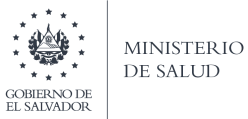 Formulario de Registro de Enfermedades ProfesionalesNombre del trabajadorEdadSexoEnfermedad profesional